University of Virginia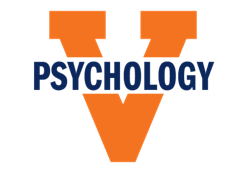 Bachelor of Arts (BA) Psychology Course PlanDirections: Complete all 4 steps, then attach this Course Plan (pdf) and your SIS unofficial transcript (pdf) to the Docusign major form.  This form will be used in place of the Docusign form course listing. Complete instructions are here: https://psychology.as.virginia.edu/psychology-major-baSTEP 1. COMPLETE THE PREREQUISITES:  These courses (taken in any order) must be completed with a grade of C or better BEFORE you can declare the major (equivalent AP, IB and transfer courses may be used). The PSYC 2000 level prerequisite courses must come from two of the four pillars (Noted below as: I, II, III, IV). May substitute PSYC-1010 for one 2000-level prereq, but 1010 does not contribute credits to the major (*including transfer equivalents or AP 3 or IB high-level 4, or standard-level 5). PSYC 2005 and PSYC 2000 level Pillar courses used as prereqs also count toward the major courses required in step 3. Find classes here: https://psychology.as.virginia.edu/course-planningSTEP 2. JOIN THE PSYCHOLOGY COLLAB SITESTEP 3. LIST YOUR B.A. MAJOR COURSE PLAN: List out the courses you have already taken and plan to take to complete the major requirements in the table below. This is a plan, and the exact courses you take can change as long as they meet the requirements. Find classes here: https://psychology.as.virginia.edu/course-planningStep 4. Acknowledge that I have read the following important policies: Important Policies: Academic Requirements report in SIS: Review your Academic Requirements report in SIS carefully each semester to be sure you are making adequate progress toward completing the Major. If there are discrepancies or you have questions regarding your major requirements please contact the Undergraduate Coordinator, Lisa Ishler, psych-info@virginia.edu. For other Academic Requirements, contact your Association Dean.  All courses for the major must be taken for a grade (not: credit/no credit). BA Psychology Credit Hour Requirements:  34 credit hours. Grade Standards: Must earn at least a “C” in all courses counting toward the major and maintain an overall UVA PSYC GPA of at least 2.00.  Students receiving grades of “C -” (C minus) or lower in three psychology courses and who have less than a 2.0 GPA in all psychology classes will not be permitted to continue in the major.  The Department of Psychology uses all PSYC courses taken at UVA including repeated courses for the GPA calculation. Advanced Topics and Electives:  PSYC-3590, Research in Psychology, may be counted for one of these courses (max 3 credits). The following courses are NOT acceptable: PSYC-3006, PSYC-RM Topics*, Directed Readings in Psychology, PSYC Internship, and DMP Seminars and Thesis courses. *If PSYC-RM Topic requirement has been satisfied, students may count a second RM Topic course as one of the Advanced Topics and Electives courses.Transfer Credit:  A maximum of 12 transfer credits can be used toward the major.  Courses at the 2000-level are most suitable for transfer. Credit toward the major may be given for substantial courses, even if a comparable course is not offered in this department. Transfer credits for PSYC 2005/3005/3006 or 4000- or 5000-level courses are difficult to obtain and are not recommended for transfer. Questions: Undergraduate Coordinator, Lisa Ishler, dli3a@virginia.edu , (434) 982-4981I acknowledge that I have read the following important policies: Initial HereLast revised: 11/23/2021Full Name:  Computing ID: Prerequisite Requirements(Final grade must be C or better for each course)4 COURSES: Enter course numbers and titles you have already completed with a gradeTerm & YearCompleted Example: “Spring 2022”Transfer?Required CreditsPSYC 2005 Research Methods & Data Analysis I1) PSYC 2005 Res Mth Data Anal I3PSYC 2000 level -or- PSYC 1010 Intro to Psychology(I PSYC 2150, I 2160, II 2200, III 2700, IV 2410, 2600)2) 3PSYC 2000 level(I PSYC 2150, I 2160, II 2200, III 2700, IV 2410, 2600)3)3STAT 1601 Intro to Data Science with R Intro to Data Science with R (STAT 3080, PSYC 3310, STAT 1602 may count instead) Please note: for students who are using STAT 1602 (Python), the major requirement of PSYC 3006 will expect students to be able to use R effectively4) 3My UVA PSYC GPA is at least 2.00 (for all psychology courses taken at UVA, skip if you are transfer student who has not yet earned credit at UVA)My UVA PSYC GPA is at least 2.00 (for all psychology courses taken at UVA, skip if you are transfer student who has not yet earned credit at UVA)My UVA PSYC GPA is at least 2.00 (for all psychology courses taken at UVA, skip if you are transfer student who has not yet earned credit at UVA)My UVA PSYC GPA is at least 2.00 (for all psychology courses taken at UVA, skip if you are transfer student who has not yet earned credit at UVA)Initial HereInitial Below (You must sign up on Collab BEFORE you declare the major or minor)Initial BelowI Joined the Collab site “Psych Majors/Minors”Initial HereI Added myself to the group for my graduation year (under “settings” section)Initial HereI Completed the “Major/Minor Declaration Questionnaire” (in “tests/quizzes” section on Collab)Initial HereRequirements(Final grade must be C or better for each course)Requirements(Final grade must be C or better for each course)11 COURSES:Enter course numbers and titles you took or plan to take:Term & YearCompleted or plannedExample “Spring 2022”Transfer?(12 max)Required CreditsPillar I Cognitive (choose one)PSYC 2150 Intro to Cognition -or- PSYC 2160 Cognitive NeurosciencePillar I Cognitive (choose one)PSYC 2150 Intro to Cognition -or- PSYC 2160 Cognitive Neuroscience1)3Pillar II Sys & Beh Neurosci PSYC 2200 Survey Neural Basis Behavior (BIOL 3050 satisfies pillar but does not contribute credit)Pillar II Sys & Beh Neurosci PSYC 2200 Survey Neural Basis Behavior (BIOL 3050 satisfies pillar but does not contribute credit)2)3Pillar III Developmental PSYC 2700 Intro Child Psych (may use PSY 230 Dev Psych transfer course)Pillar III Developmental PSYC 2700 Intro Child Psych (may use PSY 230 Dev Psych transfer course)3)3Pillar IV Clinical / Social: (choose one)PSYC 2410 Abnormal Psych -or- PSYC 2600 Intro to Social PsychPillar IV Clinical / Social: (choose one)PSYC 2410 Abnormal Psych -or- PSYC 2600 Intro to Social Psych4)3PSYC 2005 Research Methods & Data Analysis IPSYC 2005 Research Methods & Data Analysis I5) PSYC 2005 Res Mth Data Anal I3PSYC 3006 Research Methods & Data Analysis IIPSYC 3006 Research Methods & Data Analysis II6) PSYC 3006 Res Mth Data Anal II4PSYC RM Topics: (Research Methods 3000, 4000, or 5000-level, look for the “RM” in the Psychology course title), put “TBD” for title if unsure.  Find classes here: https://psychology.as.virginia.edu/course-planning PSYC RM Topics: (Research Methods 3000, 4000, or 5000-level, look for the “RM” in the Psychology course title), put “TBD” for title if unsure.  Find classes here: https://psychology.as.virginia.edu/course-planning 7)3Advanced Topics and Electives You may use up to 3 credits of PSYC 3590 Research in Psychology towards elective credit, put “TBD” if you are not sure which elective you will take, but make sure to enter the term & year planned.PSYC 2000+ 8)3Advanced Topics and Electives You may use up to 3 credits of PSYC 3590 Research in Psychology towards elective credit, put “TBD” if you are not sure which elective you will take, but make sure to enter the term & year planned.PSYC 3000+ 9)3Advanced Topics and Electives You may use up to 3 credits of PSYC 3590 Research in Psychology towards elective credit, put “TBD” if you are not sure which elective you will take, but make sure to enter the term & year planned.PSYC 3000+ 10)3Advanced Topics and Electives You may use up to 3 credits of PSYC 3590 Research in Psychology towards elective credit, put “TBD” if you are not sure which elective you will take, but make sure to enter the term & year planned.PSYC 4000+ 11)3TotalTotalTotalTotalTotal34